LISTENING (2.0 p)Part 1: Listen to 4 short conversations and write the correct answers onto your answer sheet.Part 2: You will hear a woman asking about tickets for the theater. Complete the table with the correct information, using the words provided.WEDNESDAY	THURSDAY	8.50	7.45	136	163LANGUAGE USE (3.0p)Part 1. Choose the word whose underlined part is pronounced differently from the restPart 2. Choose the best answer to complete each of the following sentencesPham Tuan, a Vietnamese	, was the first Vietnamese person to fly into space.scientist	B. mechanic	C. astronaut	D. architectCleopatra was beautiful,	?wasn’t she	B. didn’t she	C. was she	D. wasn’t CleopatraThe Eiffel Tower is named	the engineer Gustave Eiffel, whose company designed and built the tower.to	B. after	C. with	D. bySomebody wanted you to bring a drink,	?didn't they	B. wasn’t she	C. did they	D. was heYuri Gagarin was the first person to eat and drink in	.gravity	B. weightless	C. cosmonaut	D. weightlessnessPham Tuan:	did Neil Armstrong and Buzz Aldrin set foot on the moon?”Gorbotko: On 20th July, 1969.How long	B. What	C. How	D. WhenThe artist	name I couldn’t remember was one of the best I had ever seen.who	B. whose	C. that	D. whichDespite the bad weather, he	get to the airport in time.could	B. was able to	C. couldn't	D. mightThe Petronas Towers were the tallest buildings in the world until 2004 when they were	by the Taipei 101.proposed	B. promoted	C. improved	D. surpassedMary and Peter will go there again next years,	?will they	B. won't they	C. will not they	D. won't Mary and PeterREADING (2.5 p)Part 1. Read the passage and choose the answer that best fits in each gapPart 2. Read the passage do the 2 tasks that followOne of the most famous monuments in the world, the Statue of Liberty, was presented to the United States of America in the nineteenth century by the people of France. The great Statue, which was designed by the sculptor Auguste Bartholdi, took ten years to complete. The actual figure was made of copper supported by a metal framework which had been especially constructed by Eiffel. Before it couldbe transported to the United States, a site had to be found for it and a pedestal had to be built. The site chosen was an island at the entrance of New York Harbour.By 1884, a statue which was 151 feet tall had been erected in Paris. The following year, it was taken to pieces and sent to America. By the end of October 1886, the Statue was put together again and it was officially presented to the American people by Bartholdi. Ever since then, the Statue has been a symbol of liberty for the millions of people who have passed through New York Harbour to make their homes in America. In 1984, it was designated a UNESCO World Heritage Site. The UNESCO "Statement of Significance" describes the statue as a "masterpiece of the human spirit".Choose the best answerThe Statue of Liberty	.is the most famous monument in the worldis among the most famous monuments in the worldwas designed and constructed by the American sculptorsis located on an island in the centre of New YorkThe Statue of Liberty was made of	.copper	B. constructed by EiffelC. concrete with metal framework	D. copper with metal frameworkAccording to the passage, which is NOT TRUE about the Statue?It was erected before being taken to pieces and sent to America.It was given to the American people as a present by the French people.It was presented to the USA in the 18th century by the people of France.It was designed by the sculptor Auguste Bartholdi.When was the Statue of Liberty sent to America?A. in 1884	B. in 1885	C. in 1886	D. in 1984The word pedestal in the text is closest in meaning to	.base	B. room	C. building	D. yardFill in each gap with NO MORE THAN 3 WORDS / NUMBERSIt took Auguste Bartholdi	to complete the great Statue.For the millions of people who have passed through New York Harbour to make their homes in America, the great Statue is a	.WRITING (2.5p)Part 1: Rewrite the following sentences without changing the meaning (0.5 p)It is thought that students in Doan Thuong High School work very hard and creatively. Students in Doan Thuong High School  	People say Phu Quoc is a pearl island. Phu Quoc	.Part 2: (1.5 p)Write a biography of John Glenn, a famous astronaut using the given information 	THE END 	ĐÁP ÁNĐÁP ÁN TIẾNG ANH 11 – HỌC KỲ 2 I. LISTENINGBAABWednesday8.507.45136II. LANGUAGE USECCCABADDBBDBIII. READINGCBABDCBAten years / 10 yearssymbol of libertyIV. WRITINGPart 1: 1.0pStudents in Doan Thuong High School are thought to work very hard and creatively.(sai are  is trừ 0.25p, sai to work  to have worked trừ 0.25p)Phu Quoc is said to be a pearl island.(sai to be  to is trừ 0.25p)Part 2: (nhóm tự thống nhất)SỞ GD&ĐT ......TRƯỜNG THPT ........ĐỀ CHÍNH THỨCĐỀ KIỂM TRA HỌC KỲ II Môn: TIẾNG ANH 11Thời gian làm bài: 45 phút1. What’s Steve doing now?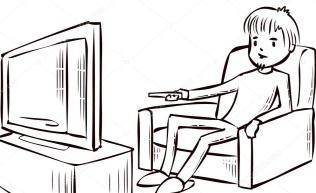 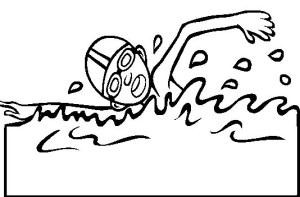 A	B2. What’s the weather like on the island?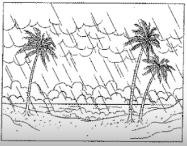 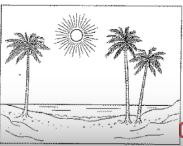 A	B3. What time did the girl wake up?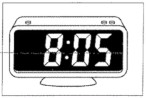 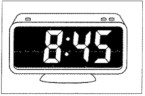 A	B4. What’s the matter with the boy?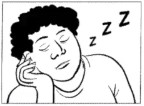 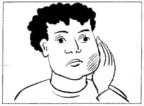 A	B9. A. kindB. signC. childrenD. line10. A. monthB. tonC. improveD. wonder21.We buy and sell Second-hand clothesYou will buy and sell clothes by 2 hands.We don’t buy and sell first-hand clothes.You can sell or buy used clothes here.22.The Director is on holiday until FridayYou can go on holiday with the Director.You cannot see the Director on Thursday.The Director is on holiday after Friday.23.Please ring bell once and wait for door to openThe door will open after you ring the bell.Someone will open the door when you ring the bell.You can open the door after ringing the bell.Date of birth:July 18th, 1921Place of birth:Cambridge, OhioKnown as:the oldest person to fly in spaceCareer:1939: entered Muskingum College, where he studied engineering1941: earned a private pilot licenseMarch 1942: enlisted as a U.S. Navy aviation cadetOctober 1952: was ordered to South KoreaNovember 1956 April 1959: was assigned to the Fighter Design Branch of the Navy Bureau of Aeronautics in Washington, D.C1962: became the first American to orbit the Earth, circling it three times.1978: received the Congressional Space Medal of Honor 1998: became the oldest person to fly in space December 8, 2016: diedQuote:“There are times you devote yourself to a higher cause than personal safety ”